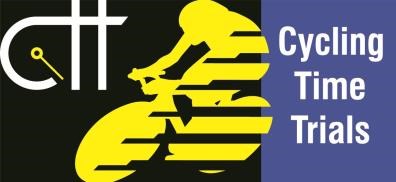 The Men’s 10 Miles National ChampionshipsResultsHeld on Sunday 3rd September 2017Event Secretary Steve WilkinsonPrizes1st 			Dan Bigham		£120 + CTT Gold medal and invitation to Champions night2nd			Ryan Perry		£100 + CTT Silver medal3rd  		Matt Langworthy	£80 + CTT Bronze medalIst team of 3 	Brother NRG Wattshop	0:58:44		£25 each			Dan Bigham					Charlie Tanfield			Simon WilsonCongratulations to all the prize winners on what turned out to be a tough day for everyone. The wind made a difficult course even more so and some rain thrown in for good measure! Despite the conditions I hope you all enjoyed the ride and we look forward to seeing you up north again soon.Well done to everyone; have a safe end to your racing seasonBest regardsSteve4th  Matthew Smith£605thCharlie Tanfield£501st  vet 40Adam Bidwell£201st  vet 45Mark Jones£201st  vet 50Angus McInnes£201st  vet 55Chris Ledger£201st  vet 60Phil Barnes£201st  vet 70Dave Hargreaves£20PosNoNameClubTimeCatMPH1M124Daniel BighamBrother NRG Wattshop0:19:0131.5512M120Ryan PerryTeam Raleigh GAC0:19:1331.2233M87Matt LangworthyMid Devon CC0:19:3330.6914M114Matthew SmithTeam Bottrill / HSS Hire0:19:3530.6385M118Charlie TanfieldBrother NRG Wattshop0:19:4630.3546M81John ArchibaldPro Vision Cycle Clothing 0:19:4730.3296M92Carl DonaldsonGS Metro0:19:4730.3298M74Steve LampierJLT Condor0:19:4830.3039M112Simon WilsonBrother NRG Wattshop0:19:5730.07510M102George EvansTeam Bottrill / HSS Hire0:20:1029.75211M122David AllonbySpringfield Financial Racing Team0:20:1129.72712M94Phil WilliamsLiverpool Phoenix CC (Aintree)0:20:1429.65413M108George FoxTeam Bottrill / HSS Hire0:20:1529.63014M37Daniel HalksworthTeam Bottrill / HSS Hire0:20:2129.48415M89Ollie JonesTeam Onform0:20:2229.46016M105Jacob TipperBrother NRG Wattshop0:20:2729.34017M83Matthew SenterTeam Velovelocity0:20:2829.31618M110Mark JonesDRAG2ZERO0:20:33B29.19719M80Richard GildeaDidcot Phoenix CC0:20:3429.17320M106Matt SinclairLutterworth Cycle Centre Racing Team0:20:3529.15021M99Seb TremlettGuernsey Velo Club0:20:3629.12622M82William PerrettLangdale Lightweights R T0:20:3829.07923M95Liam MaybankTwickenham CC0:20:39B29.05623M96Stephen LewisRock to Roll CC0:20:3929.05625M54Matthew DaviesRhino Velo Race Team0:20:4129.00926M71Philip JonesBella in Sella0:20:4228.98627M38David GriffithsPro Vision Cycle Clothing 0:20:4528.91628M88Adam WildTyneside Vagabonds CC0:20:4828.84628M97Ian RyvesBaines Racing Silverstone Cycle0:20:4828.84630M69Thomas BrazierTeam Elite/Paul Bethell Electrical0:20:5028.80031M91Ryan MorleyRoyal Air Force Cycling Association0:20:5228.75431M93Oliver peckoverGiant Store Rutland/Wattbike0:20:5228.75433M86Adam BidwellKingston Wheelers CC0:20:53A28.73134M62Rob WalkerCambridge University CC0:21:0028.57135M64Chris BoddyDidcot Phoenix CC0:21:0328.50436M36Billy LeasonShutt Velo Rapide0:21:0728.41437M103Alistair RutherfordSecret-training CC0:21:1228.30237M33Joseph DobsonManchester Bicycle Club0:21:1428.25737M61Paul CoxGiant Store Rutland/Wattbike0:21:1428.25740M72Thomas HanlonHarry Middleton CC0:21:1428.25741M63Jonathan RobinsonArmy Cycling Union0:21:16B28.21341M75Richard SharpYork Cycleworks0:21:1628.21343M27Nicholas CousinsDerby Mercury  R C0:21:2128.10344M73Christophe DemoulinYork Cycleworks0:21:2228.08144M78John BrearleySquadra RT0:21:2228.08144M100Gavin HinxmanDRAG2ZERO0:21:22B28.08147M68Chris LedgerRutland Cycling Club0:21:31D27.88548M49Ryan KenworthyLeisureLakesBikes.com0:21:3427.82148M90Richard HarrisonDRAG2ZERO0:21:34A27.82150M17Gavin ShirleyDooleys RT0:21:3527.79951M67Robert GibbonsHinckley Cycle Racing Club0:21:36A27.77852M79Keith AinsworthSheffrec CC0:21:38D27.73553M43Ben LaneGS Metro0:21:39B27.71454M77Nicholas CooperRossendale RC0:21:4127.67155M76Scott LeveringtonSpringfield Financial Racing Team0:21:44A27.60756M11Nathan GoslingGuernsey Velo Club0:21:4727.54456M47Angus  MacInnesRoyal Air Force Cycling Association0:21:47C27.54456M85Daniel  PosnettSquadra RT0:21:4727.54459M58Max SahotaTeam Bottrill / HSS Hire0:21:5427.39759M59Matt PeelRedhill CC0:21:5427.39761M42Daniel  WattsRoyal Air Force Cycling Association0:21:5827.31462M30Simon LawKlin Cut Apparel - TNC0:22:01C27.25263M32Gavin McCloskey-LambertManchester Wheelers 0:22:0227.23164M53Mark ShepherdBanjo Cycles.com/Raceware/Specialized0:22:04B27.19065M66Michael SchofieldClifton CC York0:22:08C27.10866M34Matt MeekWest Suffolk Whs & Triathlon Club0:22:1227.02767M6Matthew AtkinsonVelo Club Cumbria0:22:1426.987PosNoNameClubTimeCatMPH68M23Sam  AndertonNorth Lancs RC0:22:1526.96669M50Billy JarishLincoln Wheelers CC0:22:1726.92670M57Max McMurdoSSLL Racing Team0:22:2226.82671M39Andrew HallGS Metro0:22:2326.80671M44Sam MansfieldManchester Bicycle Club0:22:2326.80673M9Richard LillekerCleveland Wheelers CC0:22:2426.78674M26Samuel ThienelShaftesbury CC0:22:2926.68675M25Mark BreartonWigan Whs CC0:22:32B26.62776M20Cameron ScadeDumfries CC0:22:3826.51076M29Patrick PennefatherBorder City Whs CC0:22:3826.51078M18Howard Cain Border City Whs CC0:22:45A26.37479M52Neil  HoldenLutterworth Cycle Centre Racing Team0:22:50B26.27779M65B Xavier DisleyAeroCoach0:22:5026.27781M31Adam WilsonCramlington CC0:23:0525.99382M45Gavin TillsonLone Wolf Cycling0:23:08A25.93783M48Nigel WoodVision Racing0:23:20C25.71484M10Steffen VerbistLondon Phoenix CC0:23:2625.60585M12Chris BatemanBorder City Whs CC0:23:3425.46085M35Ed WatsonRatae RC0:23:34A25.46087M7Robin  VesseyMickey Cranks Cycling Club0:23:36C25.42488M15Kenneth BrownVelo Club Cumbria0:23:4025.35289M13Russ ThompsonPerformance Cycles CC0:23:42B25.31690M19David HargreavesNorth Lancs RC0:23:48G25.21091M8Martin WelshPendle Forest CC0:23:52C25.14092M28Phil  Barnes Team Swift0:24:25E24.57393M3Timothy ClarkPedal Power RT0:24:4324.27594M24Jerome WattsTeam Salesengine.co.uk0:25:31B23.51495M4Neil Hughes-HutchingsMorden CRC0:25:4323.33196M5Andrew NeweyRibble Valley C&RC0:26:0523.00397M1Andy DelaneyRoyal Navy & Royal Marines CA0:29:20B20.455M101James BoymanHoops VeloDNFM126James GullenJLT CondorDNSAM14Paul SextonCC BrecklandDNSAAM41Laurence PlantAS Test TeamDNSAM16Bryn DaviesOxford University CCDNSAM84Tom WardLangdale Lightweights R TDNSAM70LLoyd ChapmanBanks/Catford CC EquipeDNSAM2Peter MetcalfeWyndymillaDNSM21Joe ReesWyre Forest Cycle Racing ClubDNSM22Ewen MacGillivrayRT 23DNSM40Cristian RegepOxford University CCDNSM46Steven FullertonDarlington Cycling ClubDNSBM51Jon HughesVelo Club Godalming & HaslemereDNSBM55Jonny WaleBrother NRG WattshopDNSM56Henry JohnsonMTS Cycle SportDNSM60Geoff ComleyDerby Mercury  R CDNSM98James RixCrawley WheelersDNSAM104Tom Rigby Springfield Financial Racing TeamDNSM116David CrawleyVelotik Racing TeamDNSA